НЕДЕЛЯ СОКОЛЯТ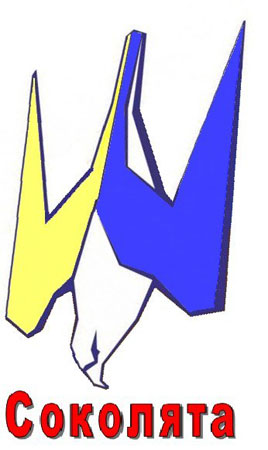 С 27 по 01 февраля прошла "Неделя Соколят" в 2-4 классах.Отчет о проведении мероприятий «Недели Соколят»27 января 2020г.в 8.45 часов в МКОУ СОШ №5, на I этаже прошла линейка, посвященная открытию мероприятия "Неделя Соколят", где актив ДОО «Юные Макаренковцы» ознакомили с графиком проведения мероприятия «Неделя Соколят». Присутствовали 2-4 классы вместе с классными руководителями.27 января 2020г. в 12:25 часов прошел конкурс чтецов. Станция «Моя Родина – Россия». В состав комиссии вошли:Заместитель директора по ВР – Абдулкеримова В.В.Педагог-библиотекарь – Магомедова З.М.Старшая вожатая – Хасанова Р.М.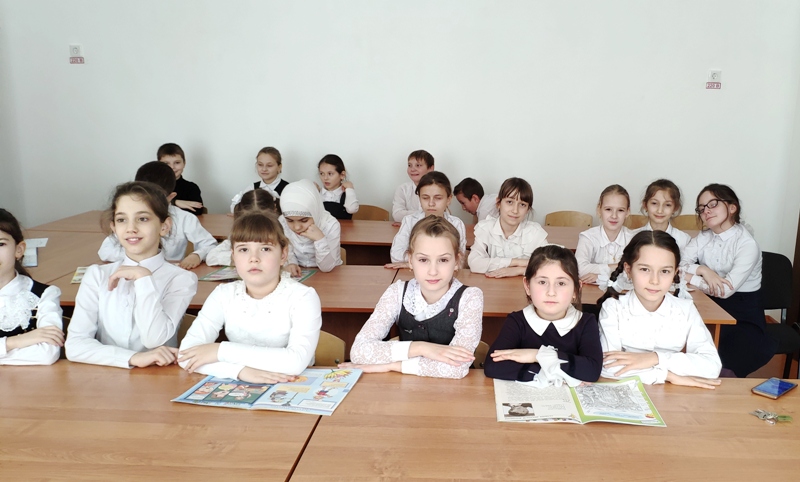 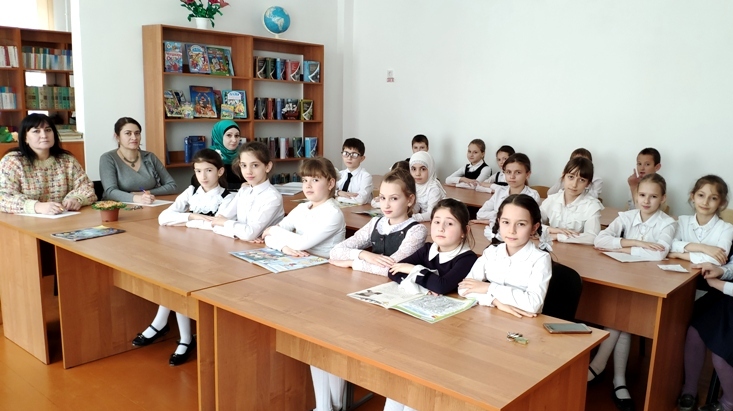 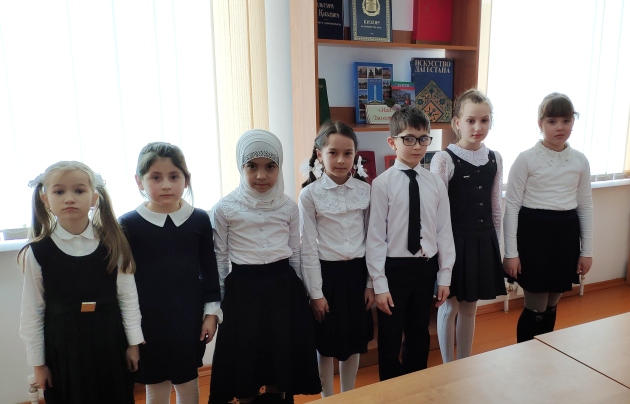 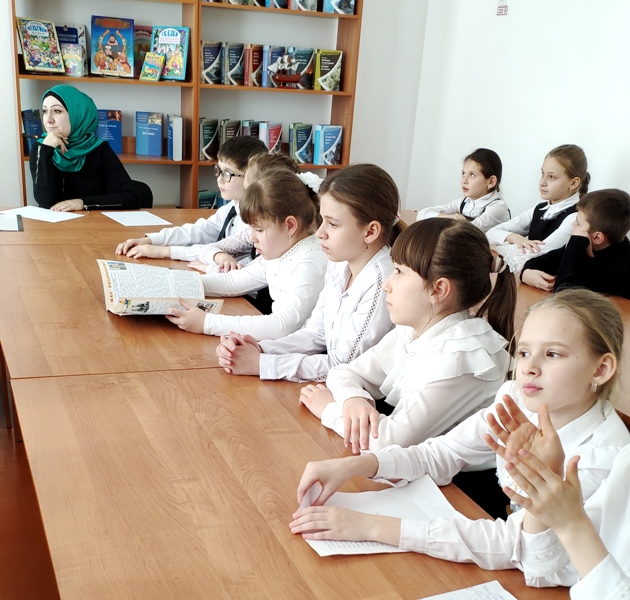 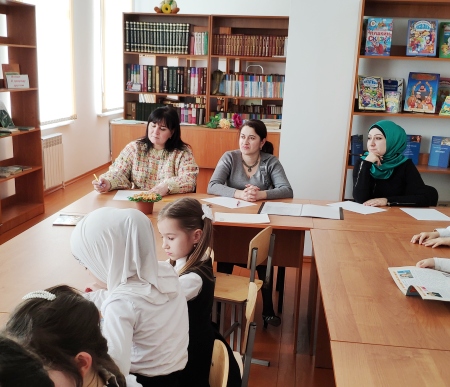 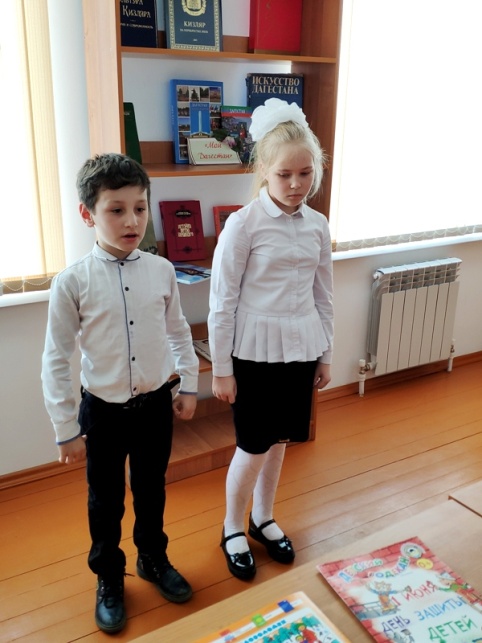 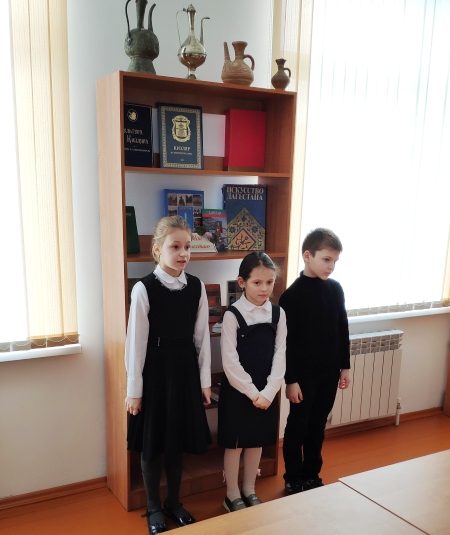 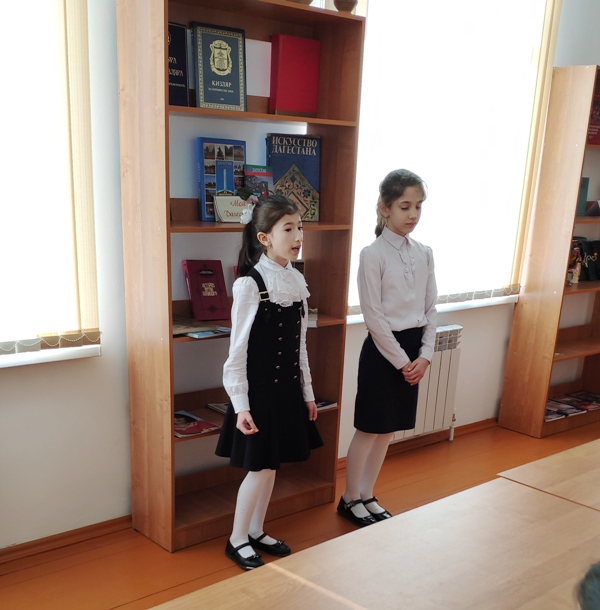 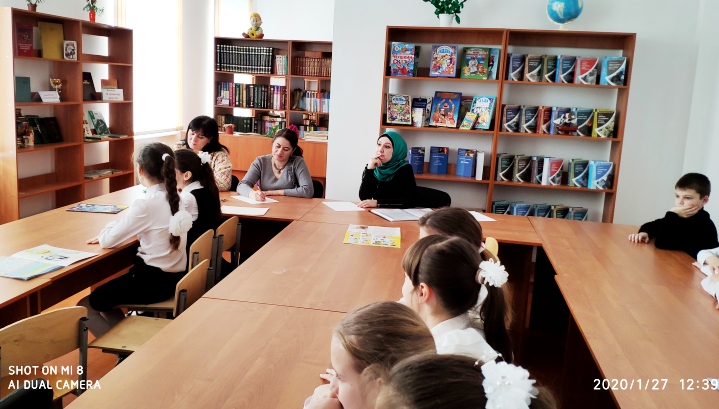 28 января 2020г. в 11:30 часов прошла литературная викторина между 2 «А» и 2 «Б» классом. Провела эту викторину старшая вожатая – Хасанова Р.М. Станция «Хотим всё знать». 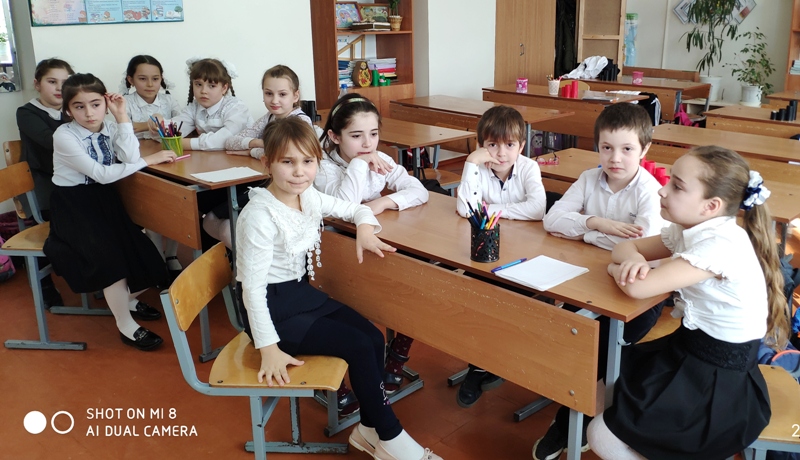 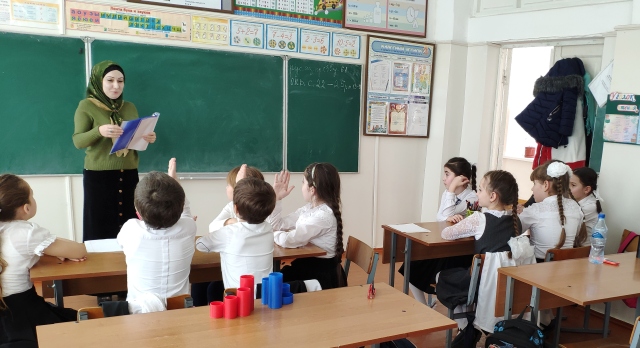 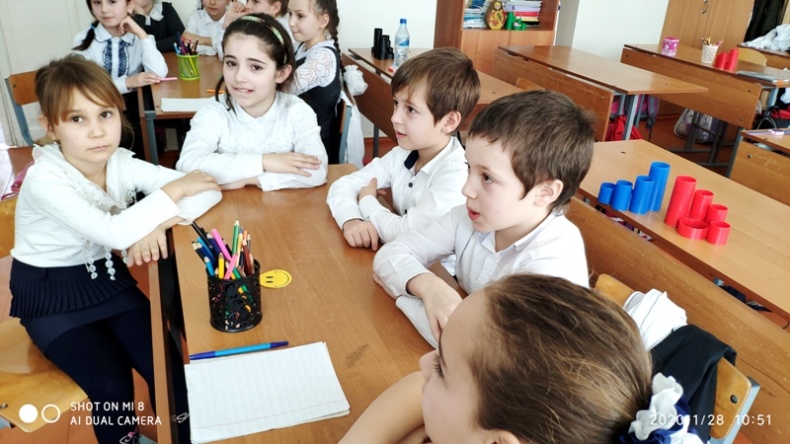 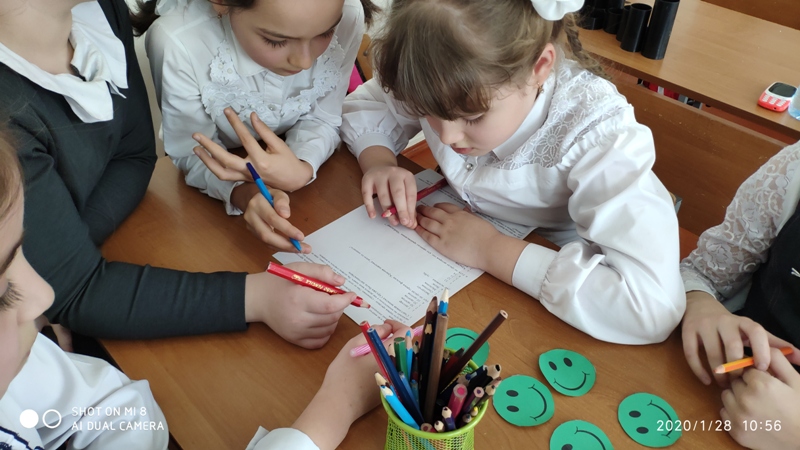 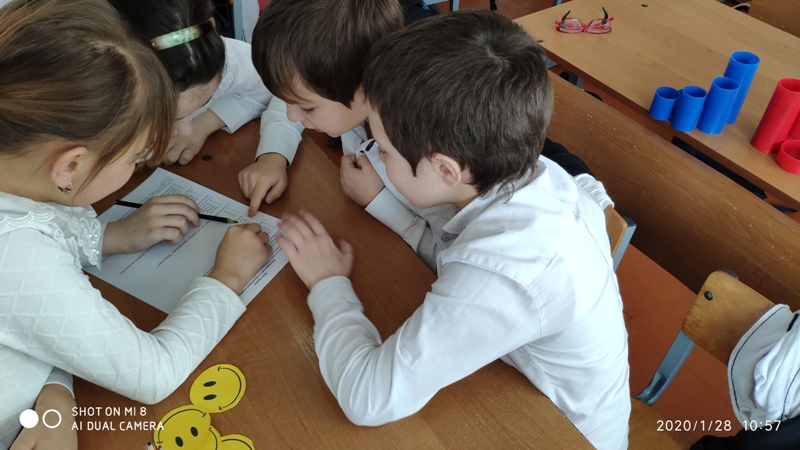 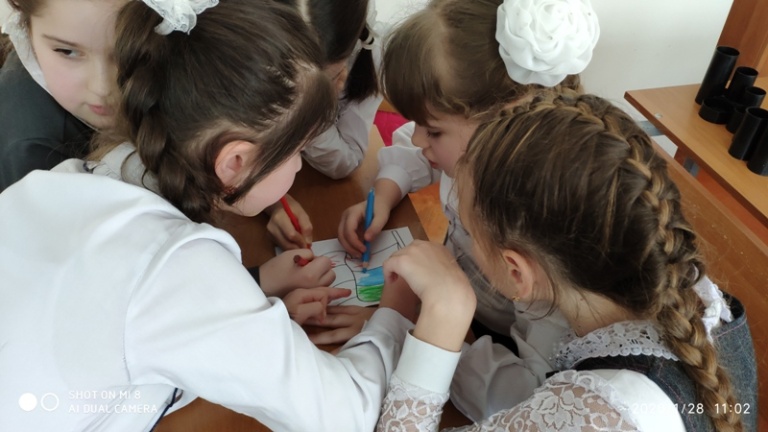 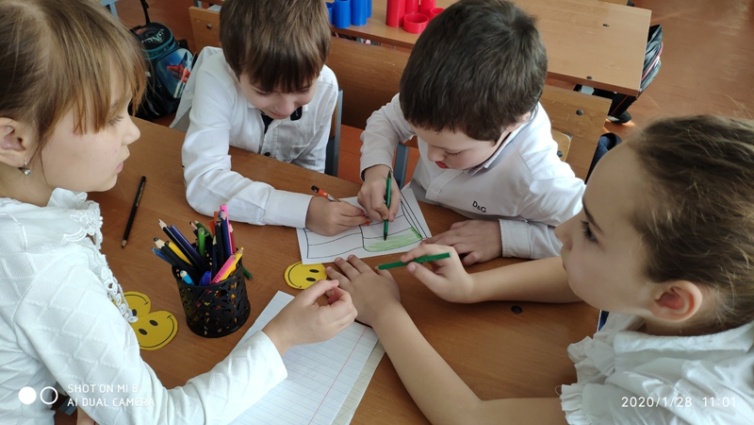 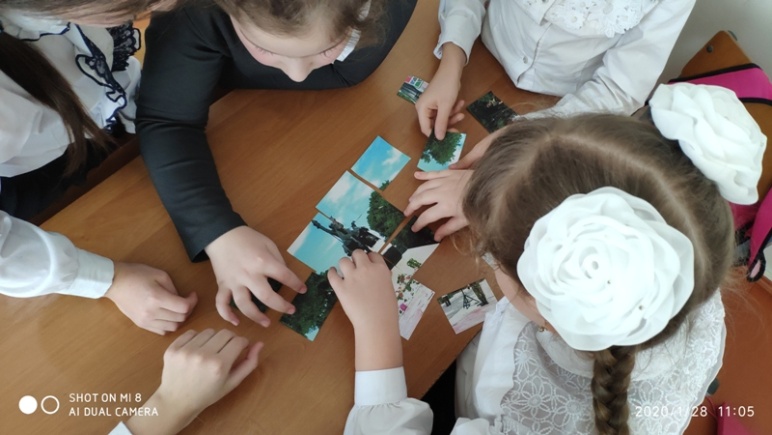 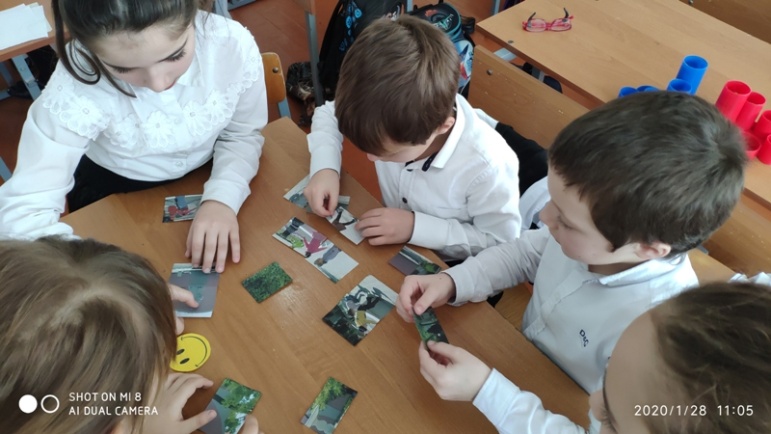 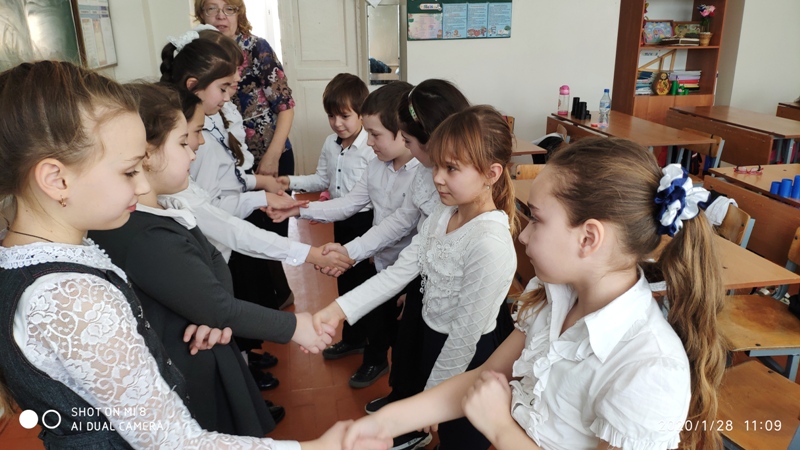 29 января 2020г. в 12:25 часов в актовом зале школы прошел конкурс между 2-4 классами станция «Созвездие талантов». В состав комиссии вошли:Заместитель директора по ВР – Абдулкеримова В.В.Старшая вожатая – Хасанова Р.М.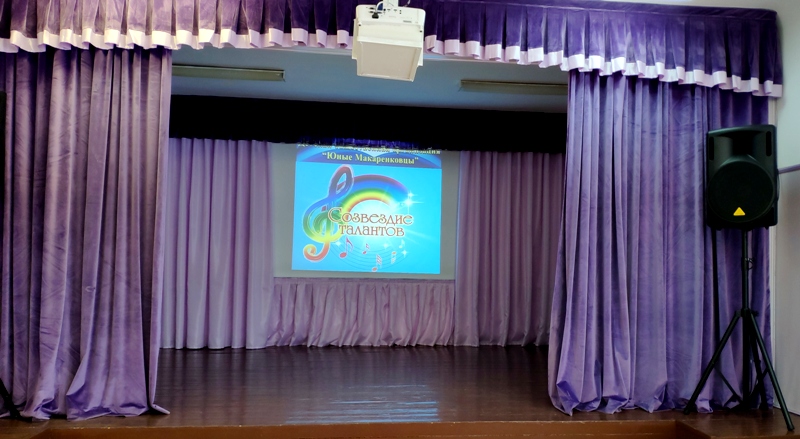 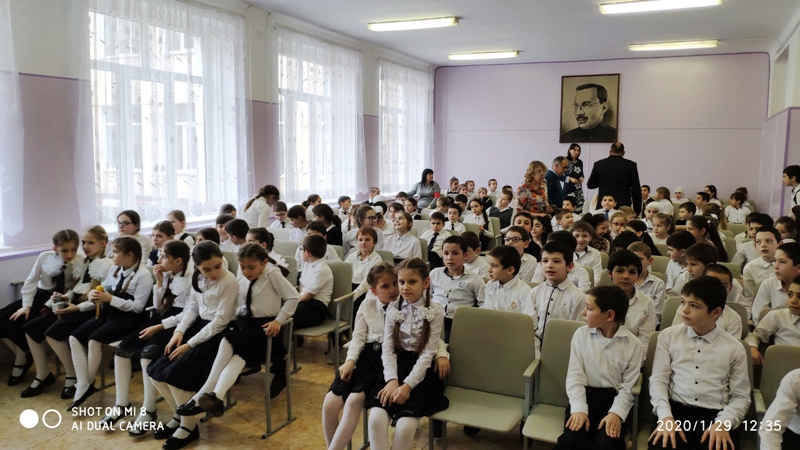 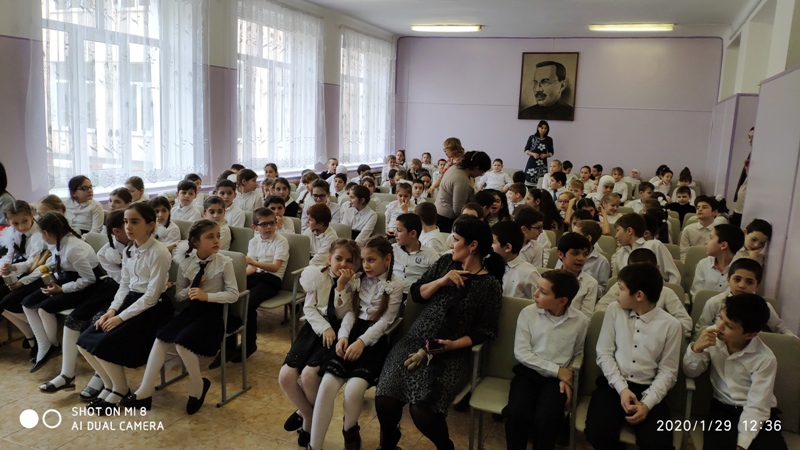 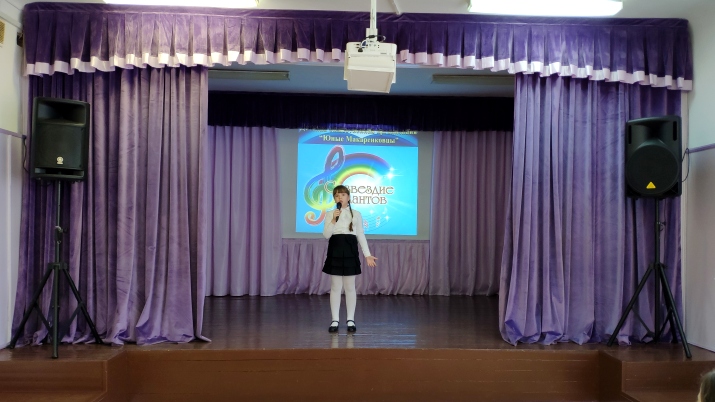 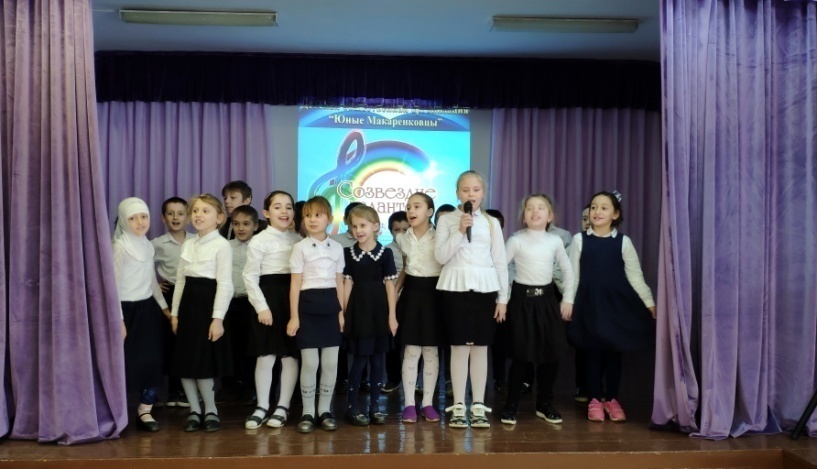 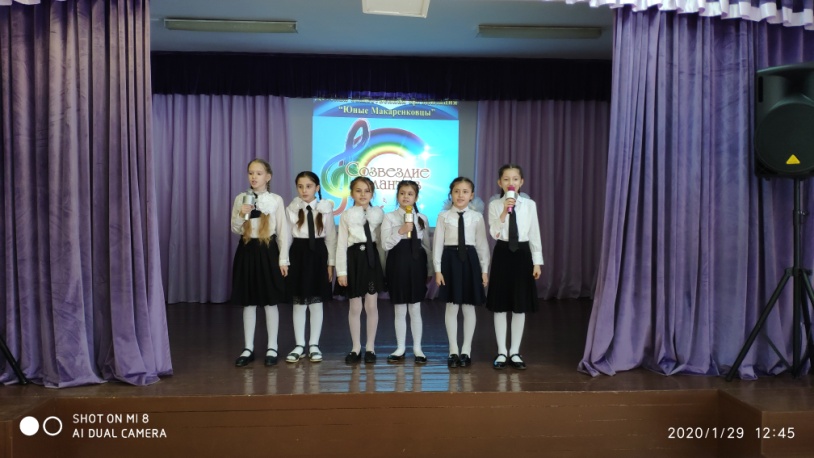 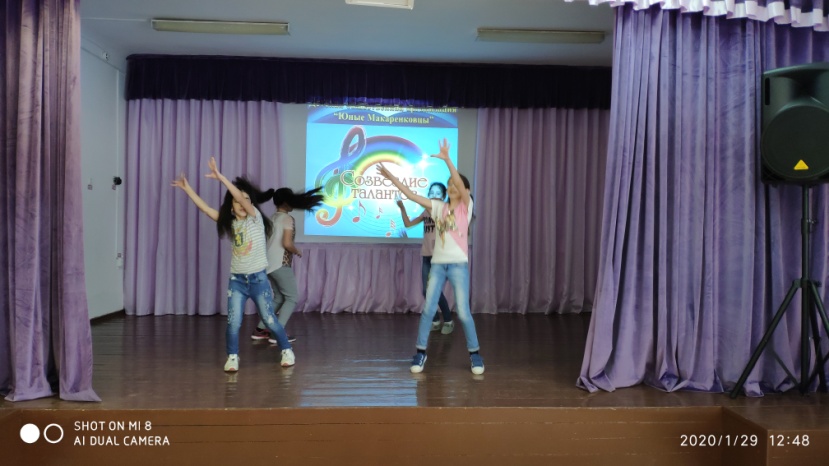 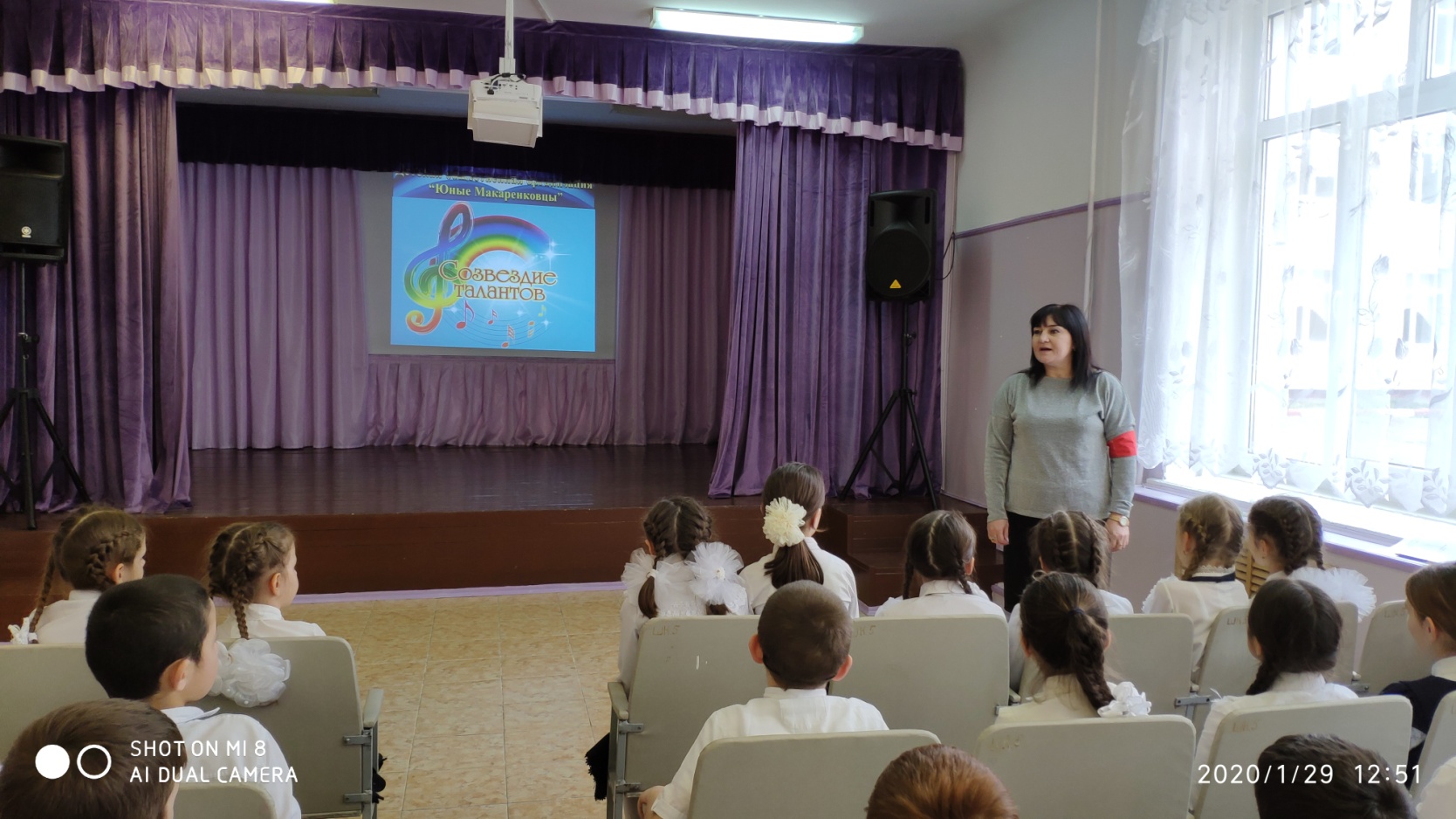 30 января 2020г. в 2-4 классах прошли единые классные часы по дорожной, пожарной безопасности. Прошла беседа в начальной школе, с приглашением сотрудников МЧС, ГИБДД. Станция «Кизляр безопасный».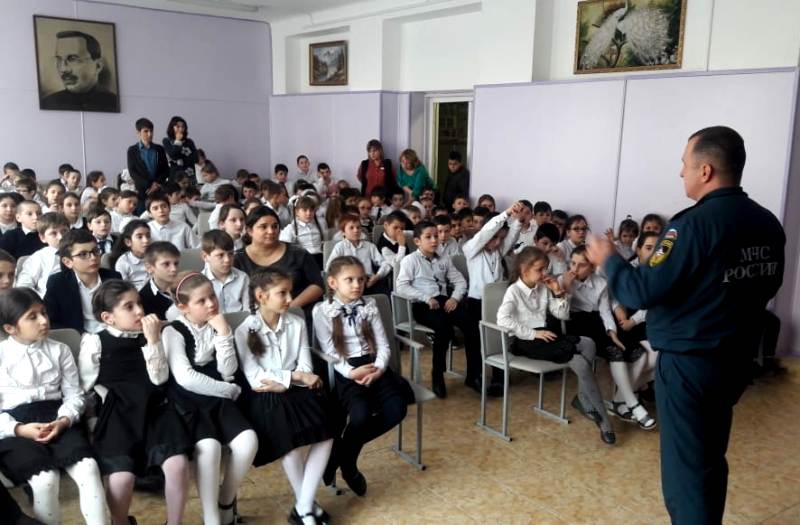 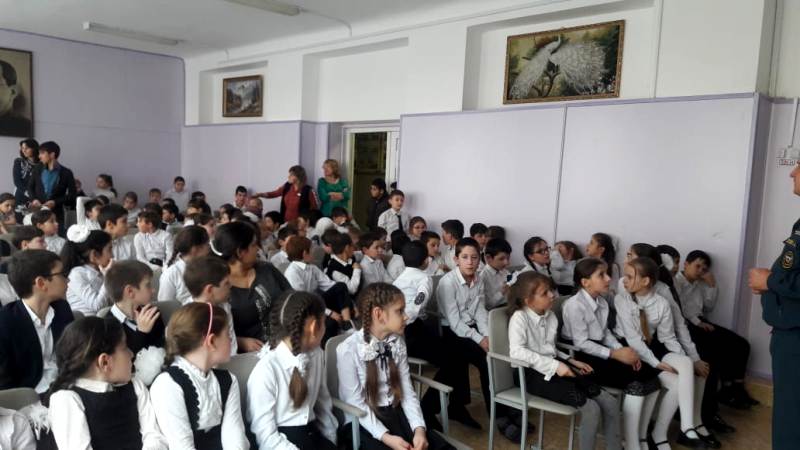 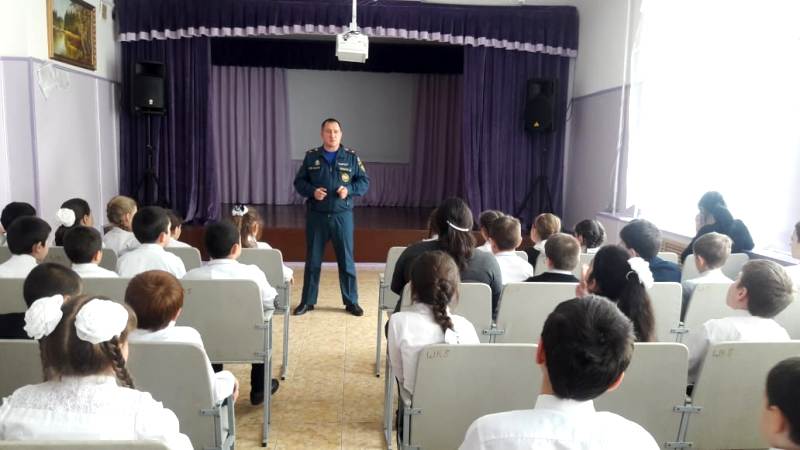 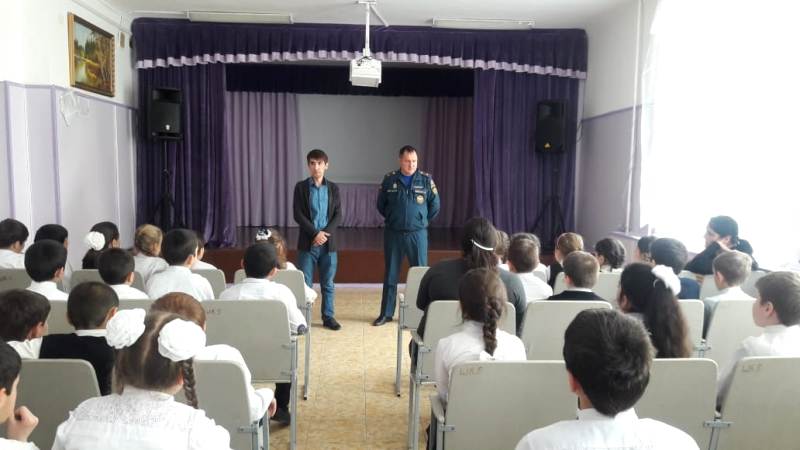 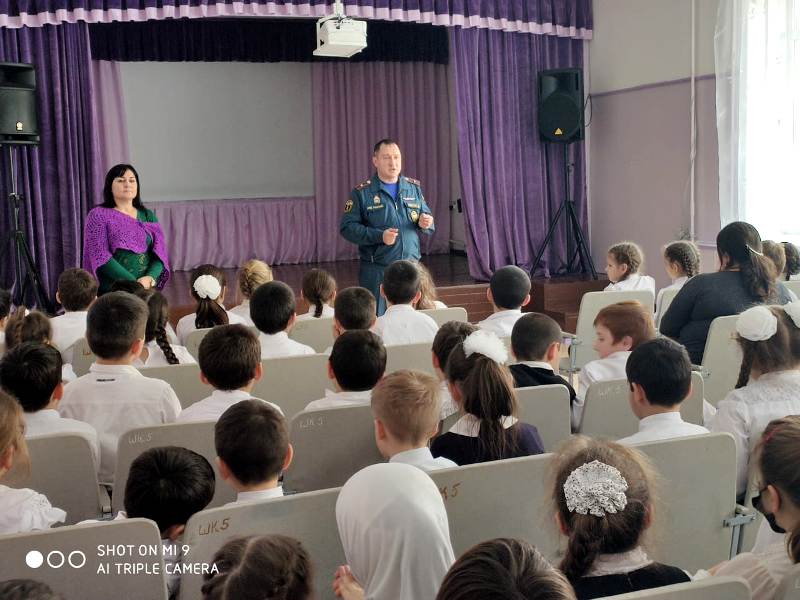 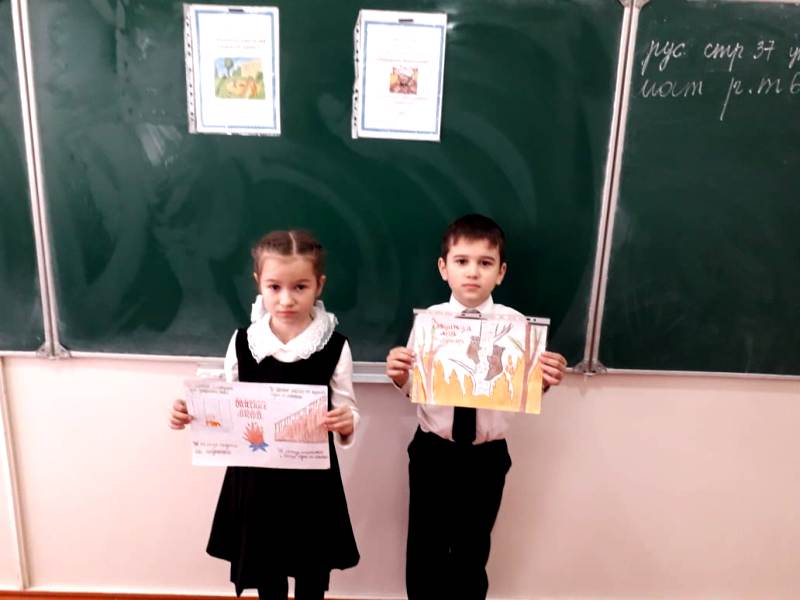 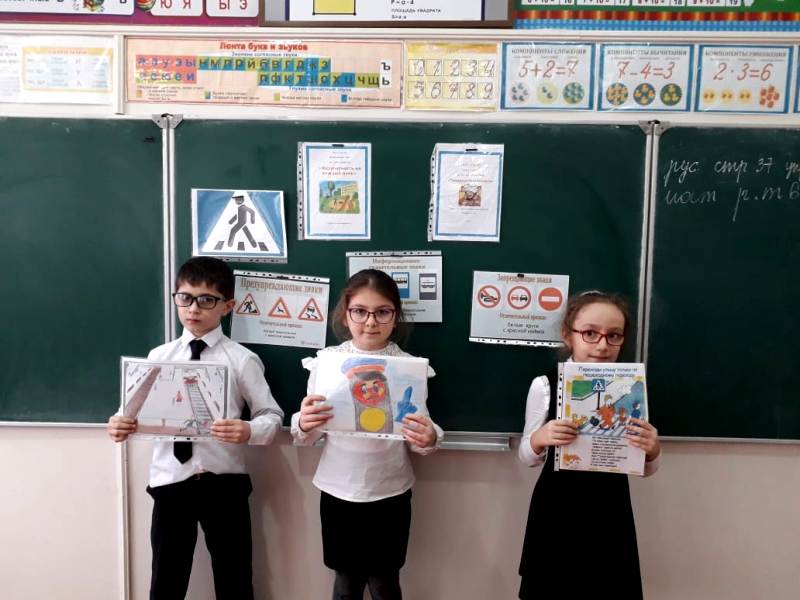 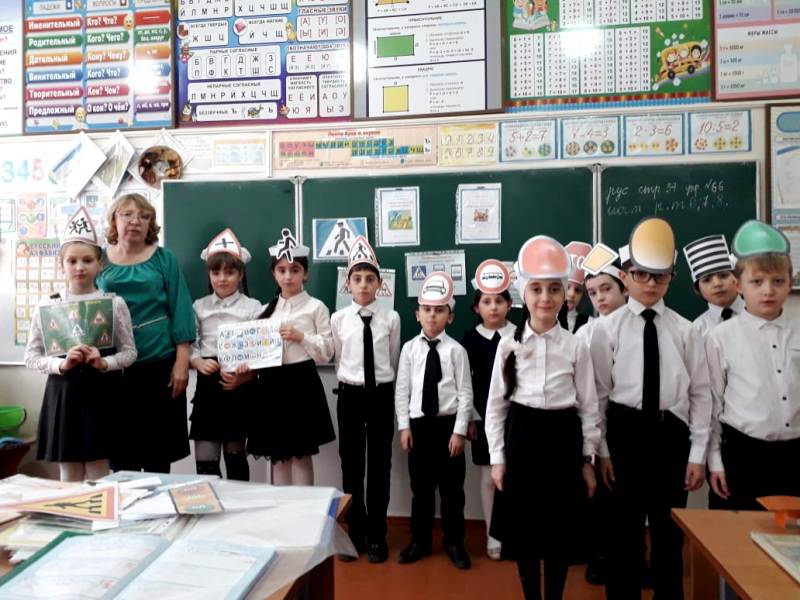 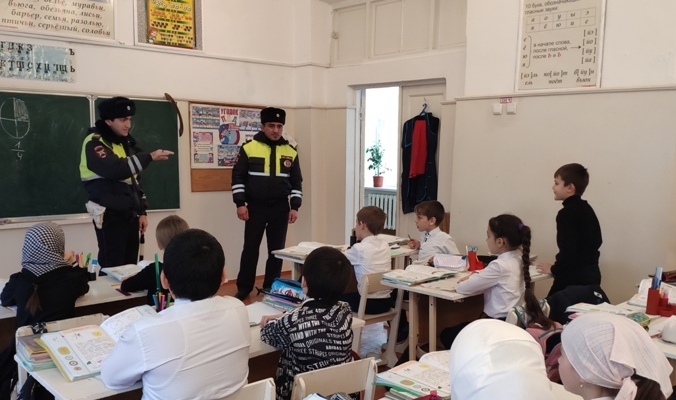 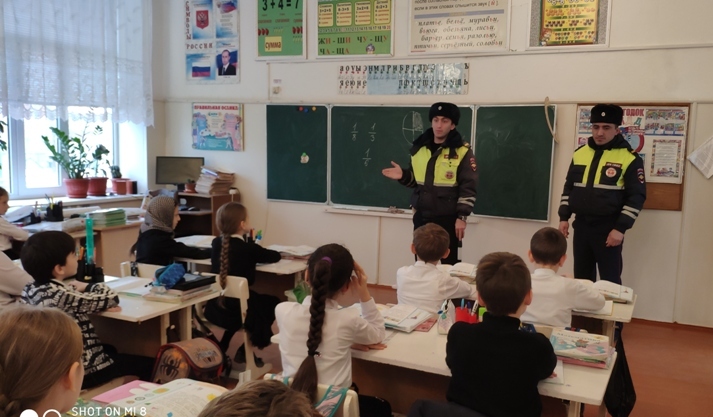 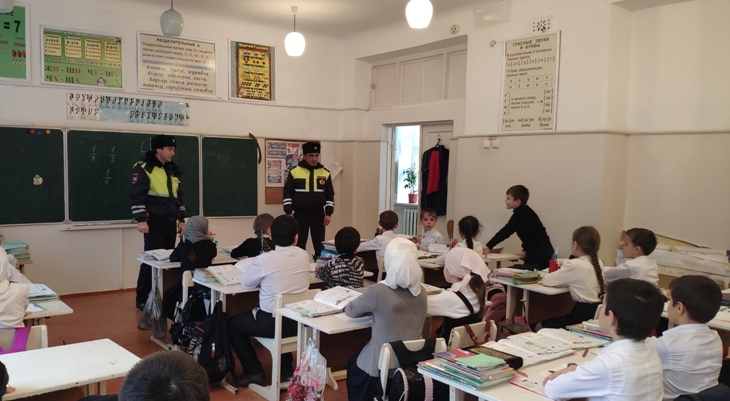 31 января 2020г. в актовом зале школы прошла беседа с 2-4 классами на тему: «Скажи, НЕТ терроризму!». Провела эту беседу социальный педагог – Реутова З.В.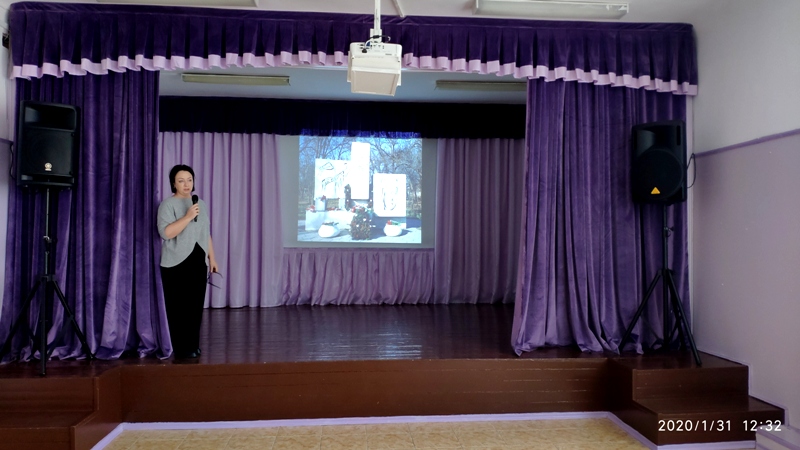 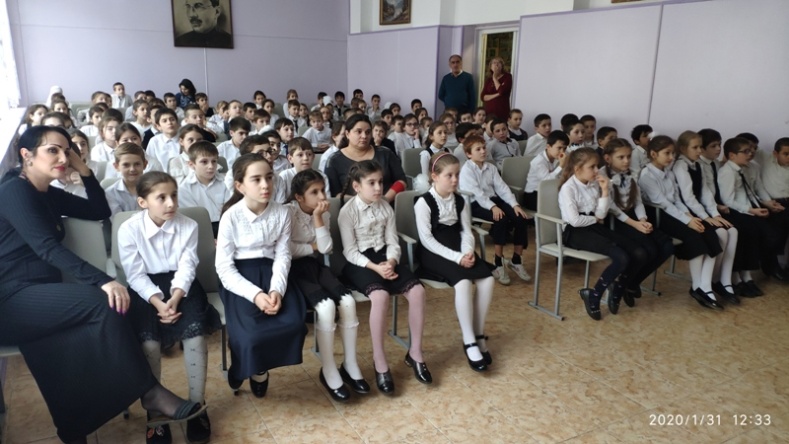 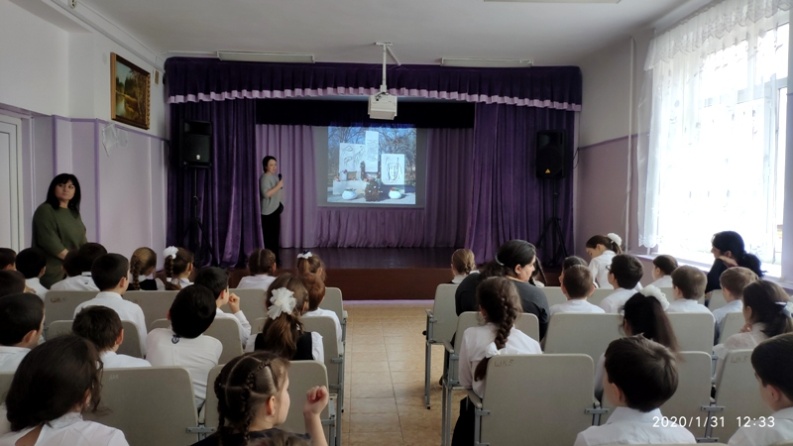 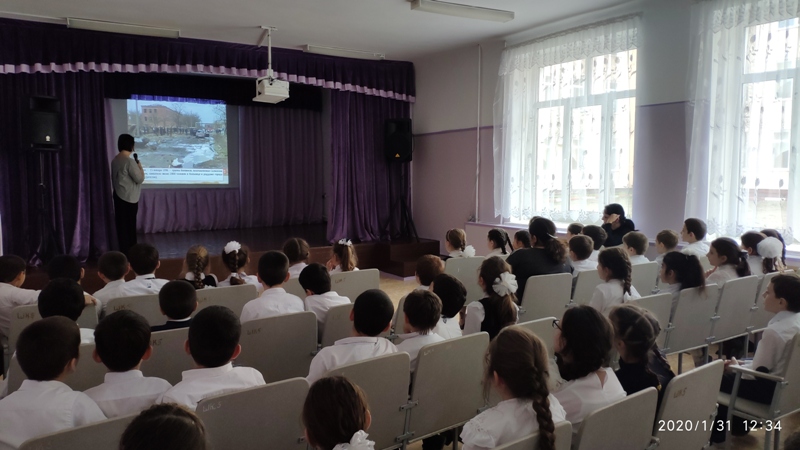 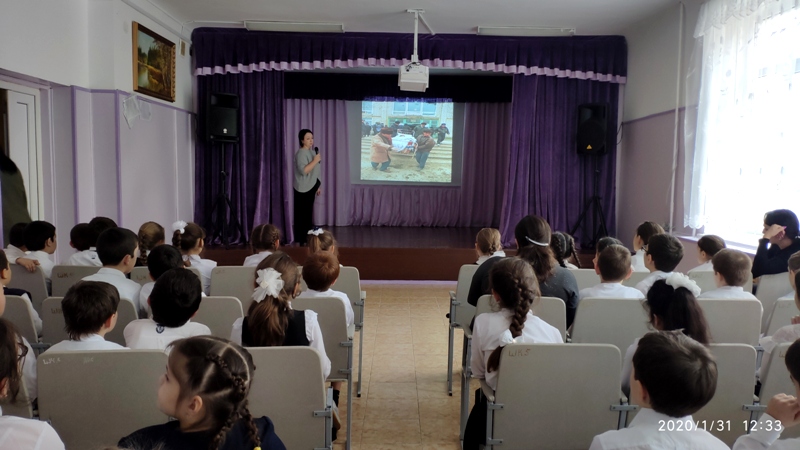 01 февраля 2020г. в 10.00 часов в библиотеке школы прошла станция «Бюро добрых услуг – Я волонтер» с 3 классами. Учащиеся вместе с библиотекарем школы оказали помощь книгам.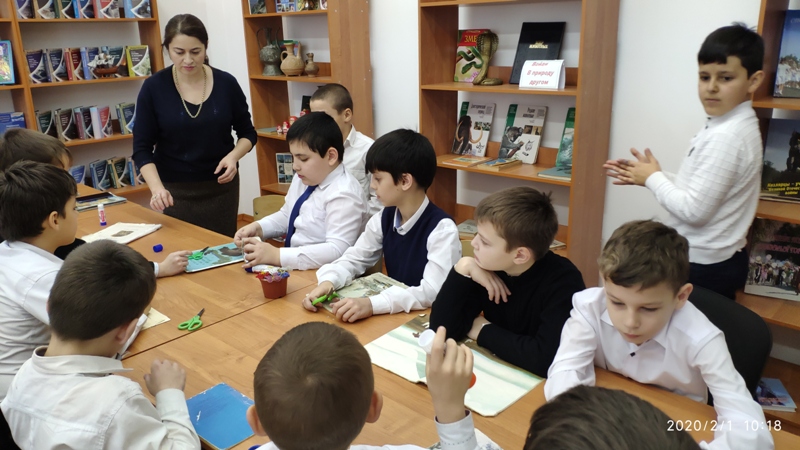 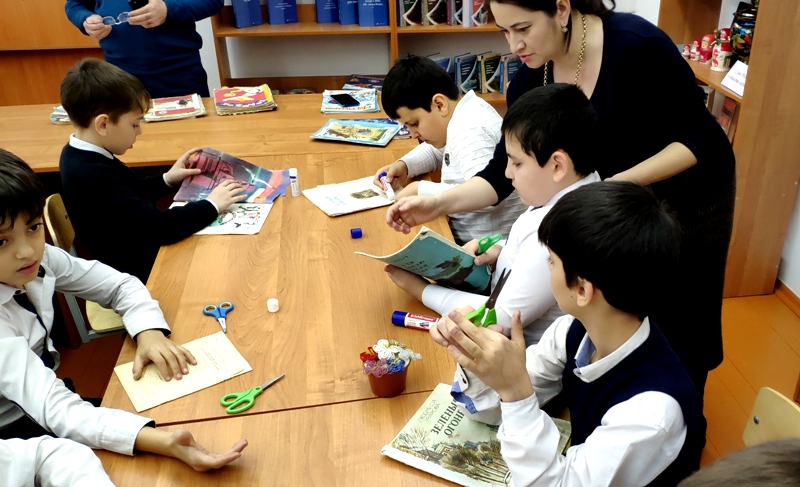 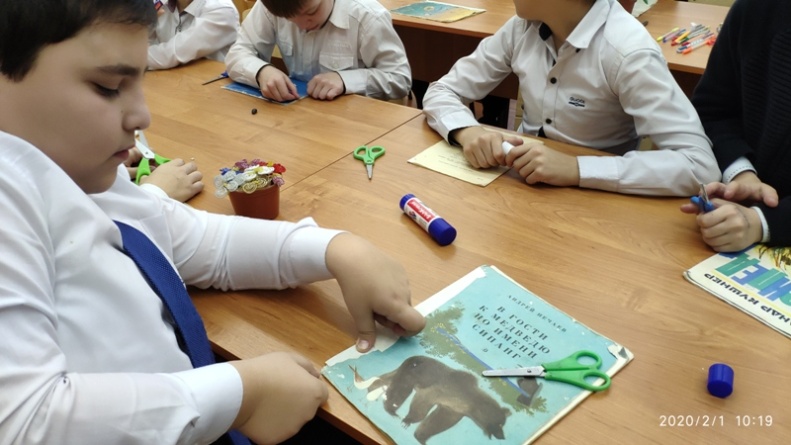 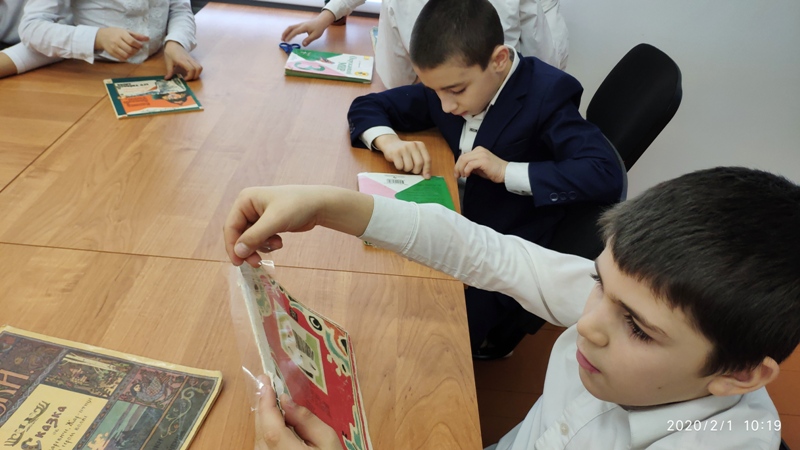 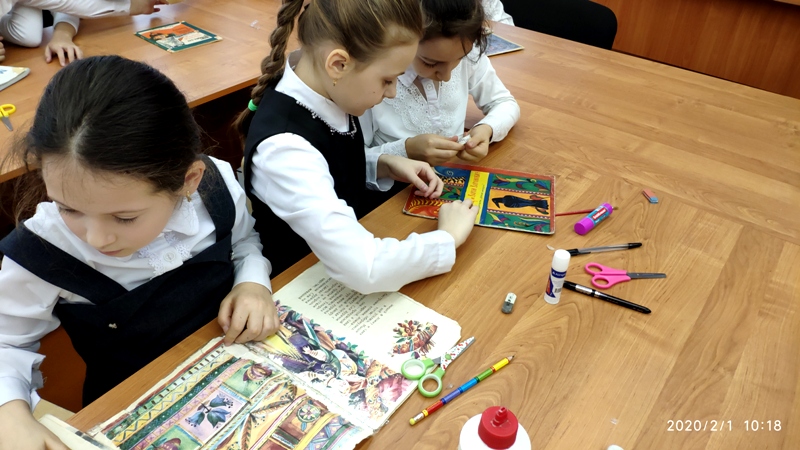 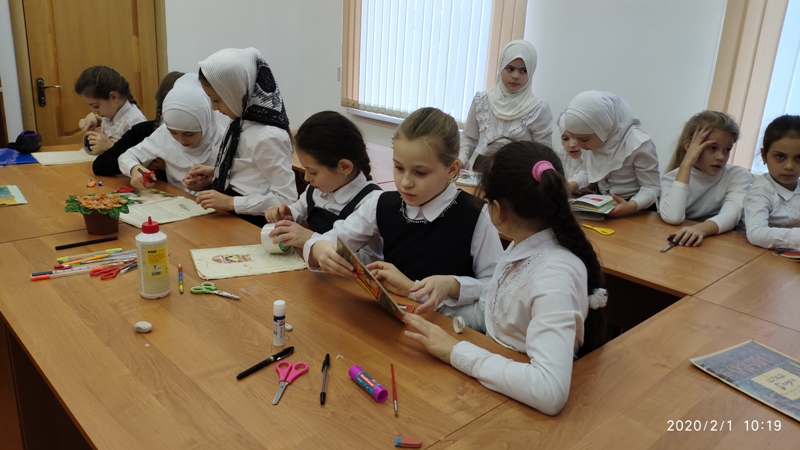 01 февраля 2020г. в 10:30 в актовом зале школы подвели итоги «Недели Соколят». На подведении итогов присутствовали:- Щеглов Ю.А. – директор школы;- Абдулкеримова В.В. – заместитель директора по ВР;- Хасанова Р.М. – старшая вожатая;- Магомедова З.М. – педагог-библиотекарь;- Классные руководители 2-4 классов;- Учащиеся 2-4 классов.Учащиеся были награждены грамотами.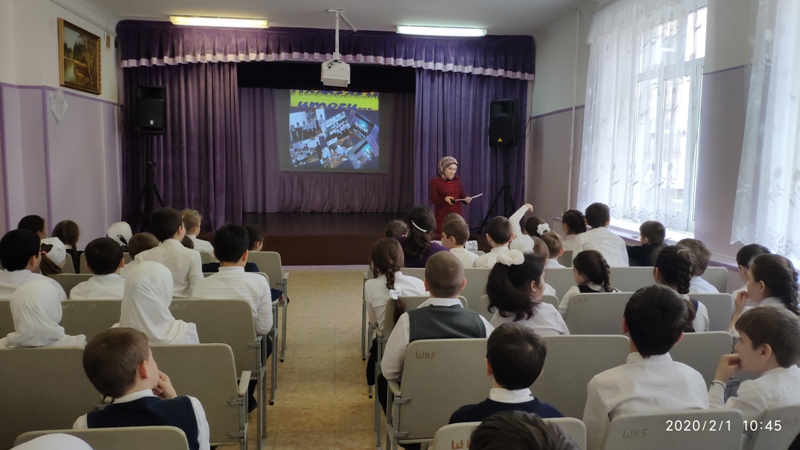 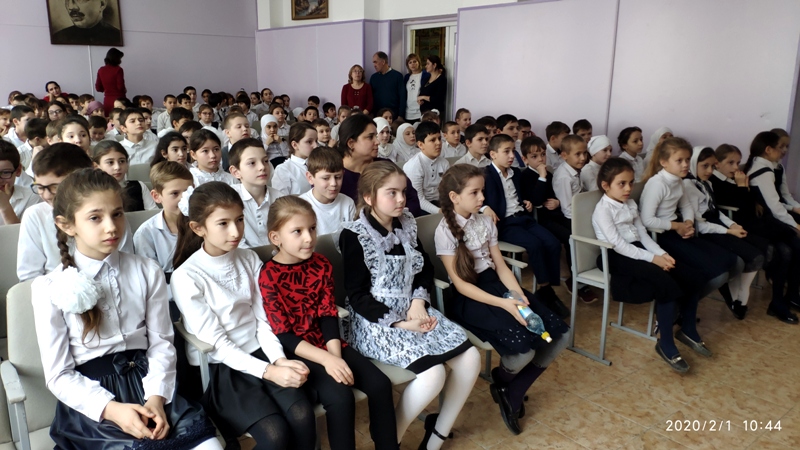 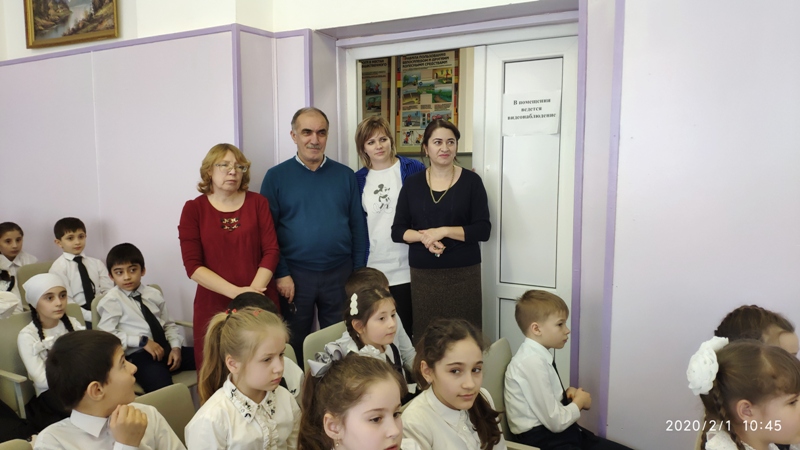 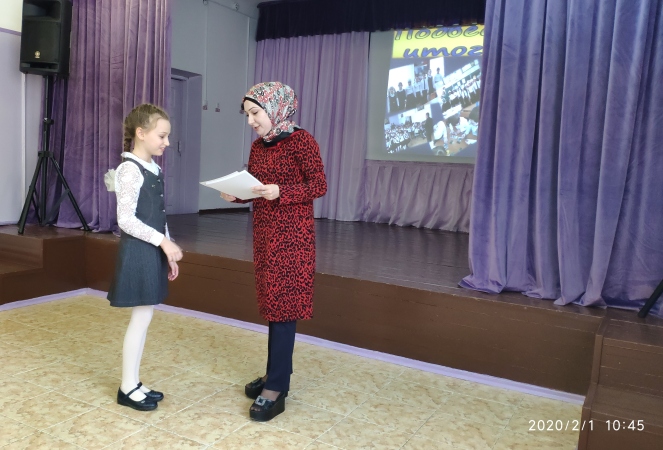 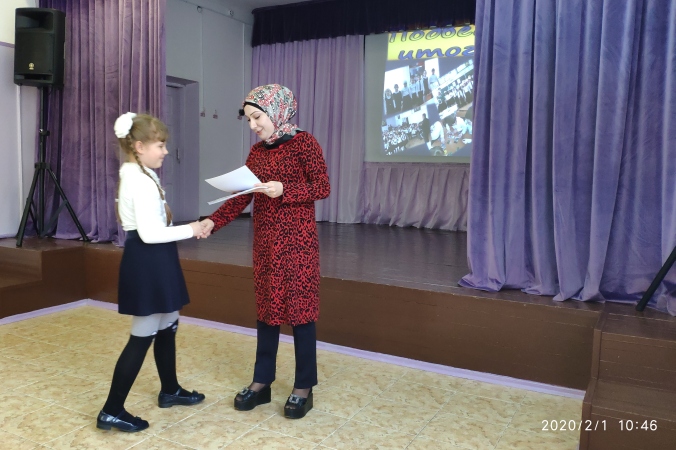 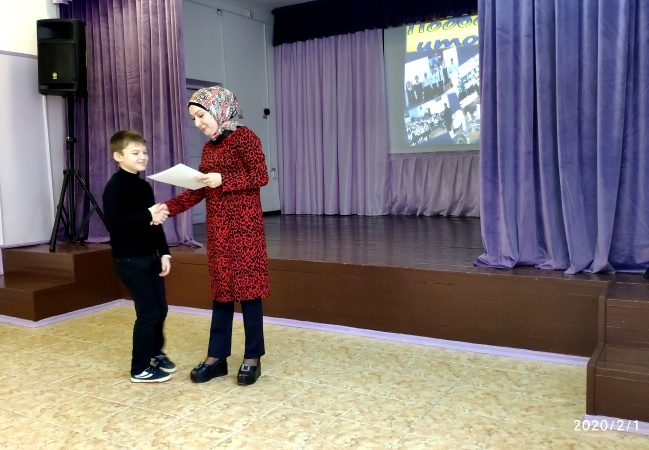 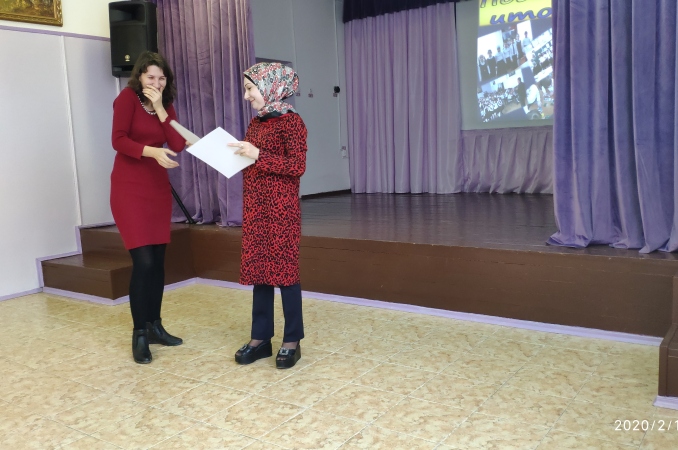 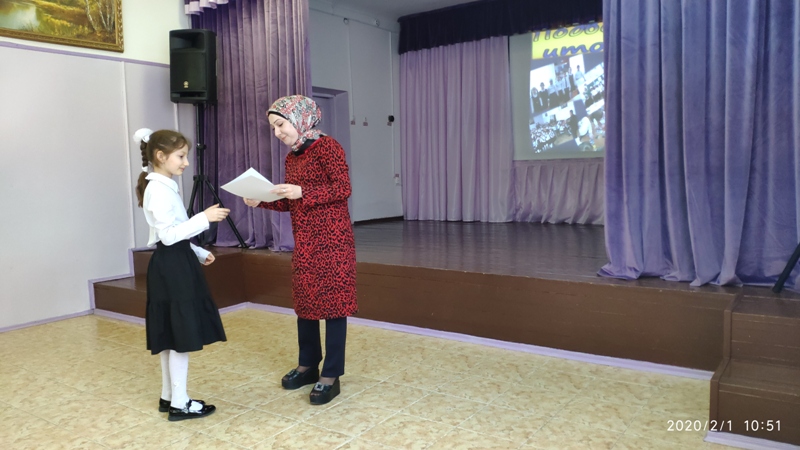 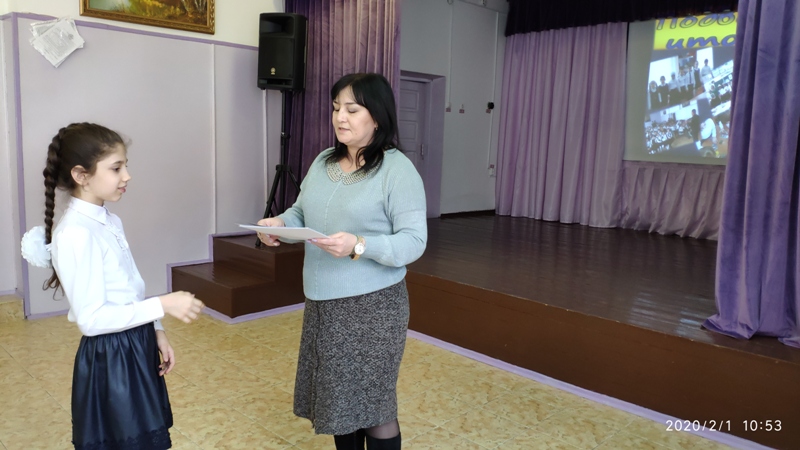 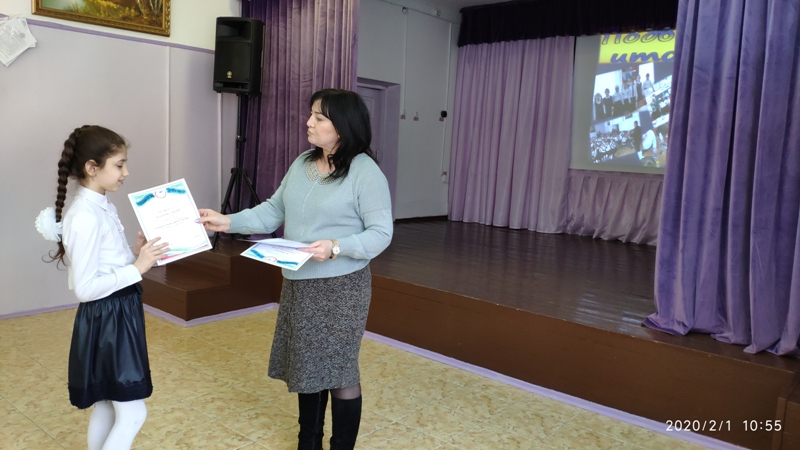 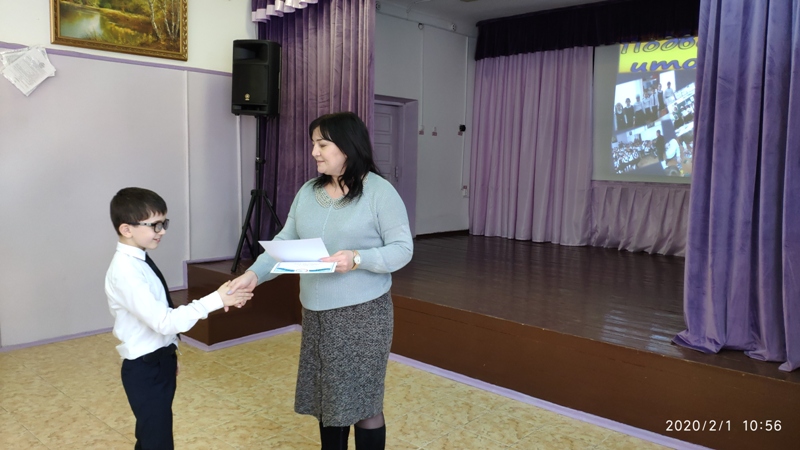 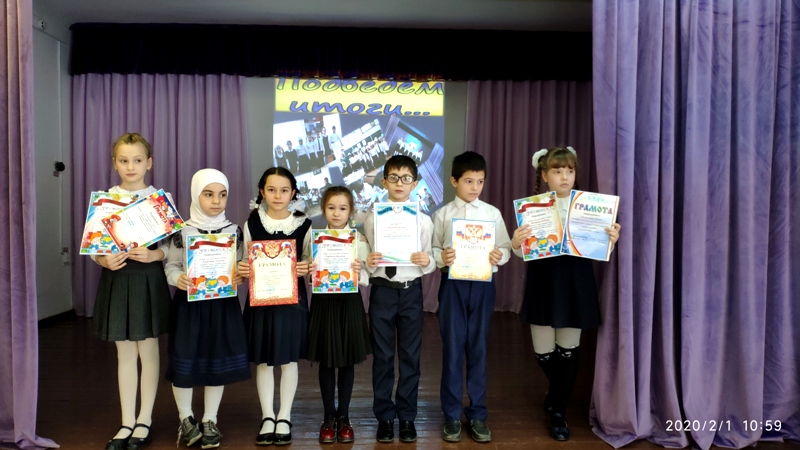 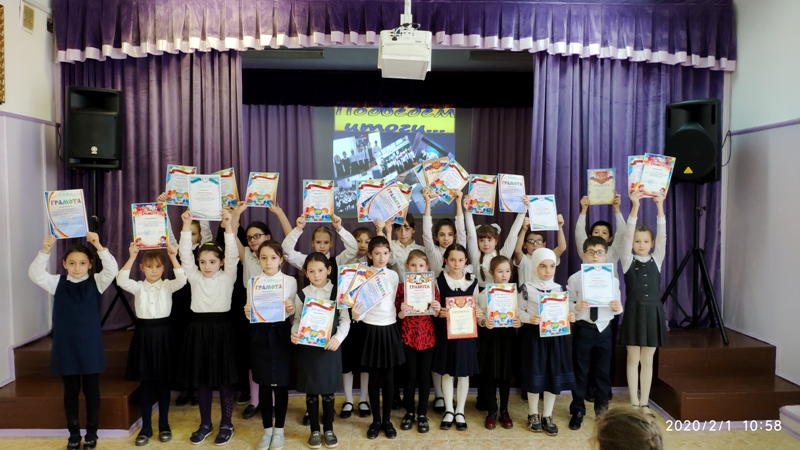 Старшая вожатая				___________ 			Хасанова Р.М.